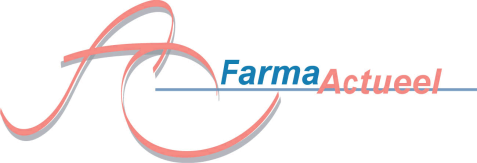 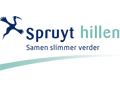 Post-ESCP Symposium Voor Openbare en Ziekenhuis apothekersDinsdag 28 oktober 2014, De Dom Utrecht, 12.30-17.00 uurFarmaActueel organiseert, samen met Spruyt hillen, het Post-ESCP symposium op 28 oktober 2014 in Utrecht. Een keur aan deskundige sprekers brengen u op de hoogte van de laatste ontwikkelingen tijdens het congres van de European Society of Clinical Pharmacy in Kopenhagen. De Dom heeft landelijke bekendheid. U heeft het congres in de Dom en u heeft de mogelijkheid om Under the Dom te bezichtigen. Accreditatie is aangevraagdOntvangst met bezoek aan Down Under, de archeologische opgravingen onder de Dom12.30-13.30 Ontvangst Van HeukelomzaalProgramma Michaëlskapel13.30 	Erik Gerbrands 
	Wat heeft de apotheker aan het ESCP-congres?13.45	Siska Desplenter Clinical pharmacy in de komende jaren: wat heeft u er aan in de openbare apotheek?14..00	Mathieu Tjoeng, Hoofd ziekenhuisapotheek St. Antonius Ziekenhuis, Utrecht/Nieuwegein, Hoe kunnen we een omgeving creëren voor patiëntgericht onderzoek?14.30	Carolien Sino, Hogeschool Utrecht 	Vroege herkenning van medicatieproblemen bij thuispatiënten
15.00 Pauze15.30 	Anne Leendertse, UtrechtFarmacotherapeutische zorg in de openbare praktijk16.00	Foppe van Mil 	Lessen van het ESCP-congres Kopenhagen16.30	Peter Brummelhuis, apotheek Heino 
	Wat kan de openbare apotheker leren op de ESCP voor de dagelijkse praktijk?17.00	Afsluiting en borrel in Restaurant Lebowski, Domplein Utrecht (20 meter van de Dom)17.30	Diner (optioneel)Naam:		……………………………………………………Apotheek:	……………………………………………………Plaats		……………………………………………………Telefoon	……………………………………………………Emailadres	…………………………………………………..BIG nummer	……………………………………………………Diner (optioneel) ja/neeInschrijving uitsluitend per incasso € 50,- ex BTW. Ondergetekende machtigt Berifarm BV éénmalig het bedrag van af te schrijven van IBAN…………..……………………………............ t.n.v. ………………………………… te  ……………........Wil graag het symposium bijwonen.Dit antwoordformulier graag zo spoedig mogelijk, maar uiterlijk vóór 20 oktober 2014 opsturen naar FarmaActueel, Pieter Breughelstraat 25, 3583 SH Utrecht of fax 0842286570 of mailen naar info@farmaactueel.nl